МИНИСТЕРСТВО НАУКИ И ВЫСШЕГО ОБРАЗОВАНИЯ РОССИЙСКОЙ ФЕДЕРАЦИИфедеральное государственное бюджетное образовательное учреждение высшего образования«КУЗБАССКИЙ ГОСУДАРСТВЕННЫЙ ТЕХНИЧЕСКИЙ УНИВЕРСИТЕТ ИМЕНИ Т.Ф.ГОРБАЧЕВА»Филиал КузГТУ в г. Белово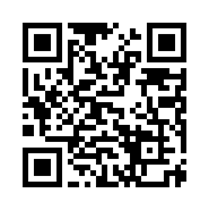 УТВЕРЖДАЮЗаместитель директора по учебной работе, совмещающая должность директора филиала Долганова Ж.А.«16» апреля 2024 г.Рабочая программа дисциплиныИстория техникиНаправление подготовки 20.03.01 «Техносферная безопасность»Профиль 01 «Безопасность технологических процессов и производств»Присваиваемая квалификация«Бакалавр» Форма обученияочно-заочнаягод набора 2024Белово 2024Рабочую программу составил: к.и.н., доцент Верчагина И.Ю.Рабочая программа обсуждена на заседании кафедры «Экономики и информационных технологий»Протокол № 8 от «13» апреля 2024 г.Заведующий кафедрой: Верчагина И.Ю.Согласовано учебно-методической комиссией по направлению подготовки 20.03.01 «Техносферная безопасность»Протокол № 8 от «16» апреля 2024 г.Председатель комиссии: Аксененко В.В.         1. Перечень планируемых результатов обучения по дисциплине "История техники", соотнесенных с планируемыми результатами освоения образовательной программыОсвоение дисциплины направлено на формирование: профессиональных компетенций:ПК-10 - Способностью и готовностью применять знания основ технологических процессов, работы машин, устройств и оборудования, применяемого сырья и материалов с учетом специфики деятельности работодателя.Результаты обучения по дисциплине определяются индикаторами достижения компетенцийИндикатор(ы) достижения:Использует навыки работы с историко-технической информацией из различных источников для решения профессиональных задач.Результаты обучения по дисциплине:Знать: закономерности развития техники и технологий в социально-политическом и историко-географическом континууме;Уметь: анализировать объективные и субъективные факторы, оказавшие решающее влияние на развитие техники и технологий в конкретных историко-географических условиях; обосновывать целесообразность принятия инженерных решений с позиций учета их экологических, социальных и психологических последствий;Владеть: методами самостоятельной работы со специальной исторической литературой, специальными словарями, графикой; технологиями самостоятельной работы с электронными базами по конкретным объектам, входящим в мировое и отечественное индустриальное наследие. Место дисциплины "История техники" в структуре ОПОП бакалавриатаДля освоения дисциплины необходимы компетенции (знания умения, навыки и (или) опыт профессиональной деятельности), сформированные в рамках изучения следующих дисциплин: «История», «Физика», «Введение в специальность (адаптационная)».Дисциплина входит в Блок 1 «Дисциплины (модули)» ОПОП. Цель дисциплины – получение обучающимися знаний, умений, навыков и (или) опыта профессиональной деятельности, необходимых для формирования компетенций, указанных в пункте 1.Объем дисциплины "История техники" в зачетных единицах с указанием количества академических часов, выделенных на контактную работу обучающихся с преподавателем (по видам занятий) и на самостоятельную работу обучающихсяОбщая трудоемкость дисциплины "История техники" составляет 3 зачетных единицы, 108 часов.Содержание дисциплины "История техники", структурированное по разделам (темам) 4.1. Лекционные занятияПрактические (семинарские) занятияСамостоятельная работа студента и перечень учебно-методического обеспечения для самостоятельной работы обучающихся по дисциплинеФонд оценочных средств для проведения промежуточной аттестации обучающихся по дисциплине "История техники", структурированное по разделам (темам)5.1. Паспорт фонда оценочных средств5.2. Типовые контрольные задания или иные материалыТекущий контроль успеваемости и промежуточная аттестация обучающихся могут проводиться как при непосредственном взаимодействии педагогического работника с обучающимися, так и с использованием ресурсов ЭИОС филиала КузГТУ, в том числе синхронного и (или) асинхронного взаимодействия посредством сети «Интернет».5.2.1. Оценочные средства при текущем контролеТекущий контроль по дисциплине будет осуществляться по результатам опроса обучающихся по контрольным вопросам, тестирования, защиты реферата. Текущий контроль по разделам лекционного курса будет проводиться в виде опроса обучающихся по контрольным вопросам.При проведении текущего контроля обучающимся будет задано два вопроса, на которые они должны дать ответы. Критерии оценивания:100 баллов – при правильном и полном ответе на два вопроса;75 – 99 баллов – при правильном и полном ответе на один из вопросов и правильном, но не полном ответе на другой из вопросов;50 – 74 баллов - при правильном и неполном ответе на два вопроса или правильном и полном ответе только на один из вопросов;25 – 49 баллов – при правильном и неполном ответе только на один из вопросов;0 – 24 баллов – при отсутствии правильных ответов на вопросы.Например:Раскройте понятие системы управления. Что такое замкнутая система управления. В каких случаях используются замкнутые системы управления. Как  Как развитие теории автоматического регулирования повлияло на развитие техники.  Какие изделия средних веков можно отнести к прообразам современных роботов. Иван Кулибин и его вклад в развитие техники.Назовите основные современные проблемы, связанные с развитием искусственного интеллекта и бионических роботов. Раскройте значение работ К.Э. Циолковского для развития космонавтикиКосмические программы СССР и США в 1960-1980 годы.Современные исследования Марса. Дайте определение экспериментальным исследованиям. Также формой текущего контроля является подготовка и защита реферата.Критерии оценивания:в реферате содержатся все требуемые элементы, студент владеет защищаемой темой – 65-100 баллов;в реферате содержатся не все требуемые элементы, студент не владеет защищаемой темой – 0-64 баллов.ТестированиеКонтроль знаний с помощью тестирования. Тест состоит из 10 заданий и представляет выбор одного варианта перечня ответов. Полный комплект тестовых заданий по дисциплине «История техники» находится в электронной системе Moodle. Примеры тестовых заданий:1. __________________ доказал в 1905 году, что свет является потоком фотонов — световых квантов.• А. Эйнштейн2. __________________ показал, что альфа-лучи состоят из ядер гелия, а бета-лучи представляют собой поток электронов.• Э. Резерфорд в 1899 году3. "Философским камнем" называлось особое вещество, с помощью которого якобы можно было:• превращать металлы в золото4. Авторство трактата "О металлах" в 12 книгах, опубликованного в 1550 г., принадлежит:• Георгу Бауэру5. Античная артиллерия была представлена:• метательными техническими устройствами, действовавшими с помощью пучка скручиваемых жил или по принципу мощного лука с тетивой6. Античные автоматы представляли собой ...• развлекательные автоматически действовавшие технические устройства, приводившиеся в действие гирями, струей воды, воздуха или пара7 Первой технологией выплавки металла из руды, освоенной людьми, была металлургия• меди8. Первоначально в Древнем Риме мельницы использовались только как привод, вращающий• мельничный камень для размалывания зерна9. Первую трехфазную систему передачи электроэнергии на расстояние около 170 км продемонстрировал в 1891 г.• М.О. Доливо-Добровольский10. Первую электрическую батарею из последовательно соединенных гальванических элементов изобрел:• А. ВольтаКритерии оценивания:100 баллов – при правильном ответе на 10 вопросов;- 75 – 99 баллов – при правильном ответе на 8 из вопросов;- 50 – 74 баллов - при правильном ответе на 6 из вопросов;- 25 – 49 баллов – при правильном ответе на 5 из вопросов;- 0 – 24 баллов – при отсутствии правильных ответов на вопросы.5.2.2. Оценочные средства при промежуточной аттестацииПромежуточная аттестация обучающихся по дисциплине «История техники» проводится в соответствии с ОПОП и является обязательной.Формой промежуточной аттестации является зачет, в процессе которого определяется сформированность обозначенной в рабочей программе компетенции. Инструментом измерения сформированности компетенции является выполнение в полном объёме требований текущего контроля, что является допуском к зачету, а также вопросы к зачету.При проведении промежуточной аттестации обучающимся будет задано два вопроса, на которые они должны дать ответы.Критерии оценивания:100 баллов – при правильном и полном ответе на два вопроса;75-99 баллов – при правильном и полном ответе на один из вопросов и правильном, но не полном ответе на второй из вопросов;50-74 баллов – при правильном и неполном ответе на два вопроса или правильном и полном ответе только на один из вопросов;25-49 баллов – при правильном и неполном ответе только на один из вопросов;0-24 баллов – при отсутствии правильных ответов на вопросы.Примерный перечень вопросов к зачету по дисциплине «История техники»Развитие науки и техники в период доцивилизационного развития человечества. Развитие науки и техники в древних цивилизациях и в период Античности. Развитие науки и техники в периоды Средневековья и Возрождения. Развитие науки и техники в Новое время. Развитие науки и техники в Новейшее времяПервые компьютеры. Микропроцессоры и ПК. Человеко-машинный интерфейс. Компьютерные манипуляторы (мыши). Основатели крупнейших компьютерных гигантовПонятие системы управления. Замкнутая система управления. Теория автоматического регулирования. Нелинейные системы автоматического управленияПонятие и значение робототехники. Механические изделия средних веков. Иван Кулибин и его вклад в развитие робототехники. Создание промышленных роботов. Бионические роботы. Искусственный интеллект.  Виды современных роботовК.Э. Циолковский и его вклад в развитие космонавтики. С.П. Королев и его вклад в развитие космонавтики.Космические программы СССР и США в 1960-1980 годы. Современные исследования ближнего  и дальнего  космосаОсновы экспериментальных исследований. Методы планирования измерительного эксперимента. Метрологические  аспекты эксперимента5.2.3. Методические материалы, определяющие процедуры оценивания знаний, умений, навыков и (или) опыта деятельности, характеризующие этапы формирования компетенцийПри проведении текущего письменного контроля по темам, в конце занятия, обучающиеся убирают все личные вещи с учебной мебели, достают листок чистой бумаги и ручку. На листке бумаги записываются Фамилия, Имя, Отчество, номер группы и дата проведения опроса. Далее преподаватель задает два вопроса, которые могут быть, как записаны на листке бумаги, так и нет. В течение десяти минут обучающиеся должны дать ответы на заданные вопросы, при этом использовать какую-либо печатную и рукописную продукцию, а также любые технические средства не допускается. По истечении указанного времени листы с ответами сдаются преподавателю на проверку. Результаты оценивания ответов на вопросы доводятся до сведения обучающихся не позднее трёх учебных дней после даты проведения опроса.Если обучающийся воспользовался какой-либо печатной или рукописной продукцией, а также любыми техническими средствами, то его ответы на вопросы не принимаются и ему выставляется 0 баллов.При проведении текущего контроля по практическим работам, рефератам обучающиеся представляют отчеты по практической работе преподавателю в конце следующего практического занятия. Для защиты реферата обучающийся готовит презентацию. Преподаватель анализирует полноту и правильность составления отчетов, выполнения презентации. Защита отчета по практическим работам может проводиться как в письменной, так и в устной форме. При защите отчета обучающиеся убирают все личные вещи с учебной мебели.В случае письменного контроля в течение пяти минут обучающиеся должны дать ответы на заданные вопросы, при этом использовать любую печатную и рукописную продукцию, а также любые технические средства не допускается. По истечении указанного времени листы с ответами сдаются преподавателю на проверку. Результаты оценивания ответов на вопросы и навыков определения сразу доводятся до сведения обучающихся.На зачет все студенты приходят в соответствии с расписанием, в установленное время. Студент должен иметь при себе зачётную книжку. Каждому студенту выдается два вопроса и лист бумаги. На лист бумаги студент записывает ФИО, экзаменационные вопросы. Время для ответа на вопросы 30–45 минут. Ответы даются в письменном виде. По истечении указанного времени листы с ответами сдаются преподавателю. Результаты оценивания ответов на вопросы доводятся до сведения обучающихся в тот же день. Допускается устный ответ на вопросы с 20-ти минутной подготовкой. Если студент воспользовался внешним источником информации, его ответы не принимаются, и выставляется неудовлетворительная оценка.Перечень основной и дополнительной учебной литературы, необходимой для освоения дисциплины "История техники"6.1. Основная литератураРачков, М. Ю.  История науки и техники : учебник для вузов / М. Ю. Рачков. — 3-е изд., испр. и доп. — Москва : Издательство Юрайт, 2024. — 297 с. — (Высшее образование). — ISBN 978-5-534-15022-3. — Текст : электронный // Образовательная платформа Юрайт [сайт]. — URL: https://urait.ru/bcode/543060. Рахимов, Р. З. История науки и техники : учебное пособие для вузов / Р. З. Рахимов, Н. Р. Рахимова. — 3-е изд., перераб и доп. — Санкт-Петербург : Лань, 2022. — 528 с. — ISBN 978-5-8114-9420-0. — Текст : электронный // Лань : электронно-библиотечная система. — URL: https://e.lanbook.com/book/233201. — Режим доступа: для авториз. пользователей.Ермолаев, А. М. История горного дела [Электронный ресурс ] : практикум для студентов специальности 130404 «Подземная разработка месторождений полезных ископаемых / А. М. Ермолаев; ФГБОУ ВПО «Кузбас. гос. техн. ун-т им. Т. Ф. Горбачева», Каф.разработки месторождений полезных ископаемых подземным способом. – Кемерово : Издательство КузГТУ, 2012. – 66 с.1 электрон.опт. диск (CD-ROM) – Доступна электронная версия: http://library.kuzstu.ru/meto.php?n=90891&type=utchposob:common. – Текст: электронный.6.2. Дополнительная литератураМеркушева, Л. Н. История горного дела [Электронный ресурс] : электронное учебное пособие к практическим занятиям для студентов направления подготовки "Горное дело" специализации 130405.65 "Обогащение полезных ископаемых" / Л. Н. Меркушева; ФГБОУ ВПО «Кузбас. гос. техн. ун-т им. Т. Ф. Горбачева», Каф.обогащения полез. ископаемых. – Кемерово : Издательство КузГТУ, 2014. – 112 с.1 электрон.опт. диск (CD-ROM) – Доступна электронная версия: http://library.kuzstu.ru/meto.php?n=90280&type=utchposob:common. – Текст: электронный. История науки, техники и транспорта : учебник для вузов / В. В. Фортунатов [и др.] ; под общей редакцией В. В. Фортунатова. — Москва : Издательство Юрайт, 2024. — 432 с. — (Высшее образование). — ISBN 978-5-534-12629-7. — Текст : электронный // Образовательная платформа Юрайт [сайт]. — URL: https://urait.ru/bcode/541382. Любомиров, Д. Е. История развития науки и техники : учебное пособие / Д. Е. Любомиров, С. О. Петров, О. В. Сапенок. — Санкт-Петербург : СПбГЛТУ, 2020. — 116 с. — ISBN 978-5-9239-1166-4. — Текст : электронный // Лань : электронно-библиотечная система. — URL: https://e.lanbook.com/book/146006. — Режим доступа: для авториз. пользователей.Поликарпов, В. С. История науки и техники : учебное пособие / В. С. Поликарпов, Е. В. Поликарпова. — Санкт-Петербург : Лань, 2022. — 272 с. — ISBN 978-5-8114-3408-4. — Текст : электронный // Лань : электронно-библиотечная система. — URL: https://e.lanbook.com/book/206372. — Режим доступа: для авториз. пользователей.Люманов, Э. М. История науки и техники / Э. М. Люманов, Г. Ш. Ниметулаева. — 2-е изд., стер. — Санкт-Петербург : Лань, 2023. — 272 с. — ISBN 978-5-507-47901-6. — Текст : электронный // Лань : электронно-библиотечная система. — URL: https://e.lanbook.com/book/332120. — Режим доступа: для авториз. пользователей.Корнилов, И. К.  История инженерного дела : учебное пособие для вузов / И. К. Корнилов. — 2-е изд., испр. и доп. — Москва : Издательство Юрайт, 2024. — 220 с. — (Высшее образование). — ISBN 978-5-534-12028-8. — Текст : электронный // Образовательная платформа Юрайт [сайт]. — URL: https://urait.ru/bcode/542655. Кутузов, Б. Н. История горного и взрывного дела : учебник для студентов вузов.  / Б. Н. Кутузов. – Москва : Горная книга, 2008. – 414 с. – (Взрывное дело). – Текст : непосредственный.6.3. Профессиональные базы данных и информационные справочные системыЭлектронная библиотека КузГТУ https://elib.kuzstu.ru/Электронная библиотечная система «Лань» http://e.lanbook.comЭлектронная библиотечная система «Юрайт» https://urait.ru/Информационно-справочная система «Технорматив»: https://www.technormativ.ru/6.4. Периодические изданияВестник Кузбасского государственного технического университета: научно-технический журнал (электронный) https://vestnik.kuzstu.ru/Горное оборудование и электромеханика: научно-практический журнал (электронный) https://gormash.kuzstu.ru/Горная промышленность: научно-технический и производственный журнал (печатный/электронный) https://mining-media.ru/ru/https://mining-media.ru/ru/Горный журнал: научно-технический и производственный журнал (печатный/электронный) https://www.rudmet.ru/catalog/journals/1/Горный информационно-аналитический бюллетень: научно-технический журнал  (электронный) https://elibrary.ru/contents.asp?titleid=8628Уголь: научно-технический и производственно-экономический журнал (печатный/электронный) http://www.ugolinfo.ru/onLine.htmlПожаровзрывобезопасность: научно-технический журнал (электронный) https://elibrary.ru/contents.asp?titleid=89847. Перечень ресурсов информационно-телекоммуникационной сети «Интернет»Официальный сайт Кузбасского государственного технического университета имени Т.Ф. Горбачева. Режим доступа: https://kuzstu.ru/.Официальный сайт филиала КузГТУ в г. Белово. Режим доступа:  http://belovokyzgty.ru/.Электронная обучающая система филиала КузГТУ в г. Белово.  Режим доступа:  http://eso.belovokyzgty.ru/5. Научная электронная библиотека eLIBRARY.RU https://elibrary.ru/defaultx.asp? 8. Методические указания для обучающихся по освоению дисциплины "История техники"Основной учебной работой студента является самостоятельная работа в течение всего срока обучения. Начинать изучение дисциплины необходимо с ознакомления с формируемыми компетенциями и знаниями, владениями, умениями, приобретаемыми в процессе их формирования. Далее следует проработать конспекты лекций, рассмотрев отдельные вопросы по предложенным источникам литературы. Все неясные вопросы по дисциплине студент может разрешить на консультациях, проводимых по расписанию. При подготовке к практическим занятиям студент в обязательном порядке изучает теоретический материал в соответствии с методическими указаниями.Перечень информационных технологий, используемых при осуществлении образовательного процесса по дисциплине "История техники", включая перечень программного обеспечения и информационных справочных системДля изучения дисциплины может использоваться следующее программное обеспечение:Libre OfficeMozilla FirefoxGoogle ChromeOpera7-zipMicrosoft WindowsДоктор ВебСпутникОписание материально-технической базы, необходимой для осуществления образовательного процесса по дисциплине "История техники"Для осуществления образовательного процесса по данной дисциплине предусмотрена следующая материально-техническая база:1. Учебная аудитория № 106 для проведения занятий лекционного типа, занятий семинарского типа, курсового проектирования (выполнения курсовых работ), групповых и индивидуальных консультаций, текущего контроля и промежуточной аттестации, оснащенная следующим оборудованием и техническими средствами обучения: следующим оборудованием и техническими средствами обучения: - посадочных мест – 36;- рабочее место преподавателя;- магнитно-маркерная доска; - общая локальная компьютерная сеть Интернет;- учебно-информационными стендами, мультимедийным оборудованием;- переносной ноутбук Lenovo B590 15.6 дюйма экран, 2,2 ГГц тактовая частота, 4 Гб ОЗУ, 512 Мб видеопамять;   проектор Acer S1212 с максимальным разрешением 1024х768.2. Специальное помещение № 219 (научно-техническая библиотека), компьютерный класс № 207 для самостоятельной работы обучающихся, оснащенные компьютерной техникой с подключением к сети «Интернет» и доступом в электронную информационно-образовательную среду филиала.Иные сведения и (или) материалыУчебная работа проводится с использованием как традиционных, так и современных интерактивных технологий.Форма обученияКоличество часовКоличество часовКоличество часовФорма обученияОФЗФОЗФКурс 4/Семестр 8Всего часов108Контактная работа обучающихся с преподавателем (по видам учебных занятий):Аудиторная работаЛекции6Лабораторные занятияПрактические занятия6Внеаудиторная работаИндивидуальная работа с преподавателем:Консультация и иные виды учебной деятельностиСамостоятельная работа96Форма промежуточной аттестациизачетРаздел дисциплины, темы лекций и их содержаниеТрудоемкость в часахТрудоемкость в часахТрудоемкость в часахРаздел дисциплины, темы лекций и их содержаниеОФЗФОЗФТема 1. Общая история науки и техники. Этапы развития науки и техники. Доцивилизационное развитие человечества. Древние цивилизации и Античность. Средневековье и Возрождение. Новое время. Новейшее время1Тема 2 Развитие компьютерной техники. Первые компьютеры. Микропроцессоры и ПК. Человеко-машинный интерфейс. Компьютерные манипуляторы (мыши). Основатели крупнейших компьютерных гигантов1Тема 3. История автоматики и теории управления. Понятие системы управления. Замкнутая система управления. Теория автоматического регулирования. Нелинейные системы автоматического управления1Тема 4 История робототехники. Понятие и значение робототехники. Механические изделия средних веков. Иван Кулибин. Создание промышленных роботов. Бионические роботы. Искусственный интеллект.  Виды современных роботов1Тема 5. История космонавтики. К.Э. Циолковский. С.П. Королев. Космические программы СССР и США в 1960-1980 годы. Современные исследования ближнего  и дальнего  космоса1Тема 6. История развития эксперимента. Основы экспериментальных исследований. Методы планирования измерительного эксперимента. Метрологические  аспекты эксперимента1ИТОГО6Тема занятияТрудоемкость в часахТрудоемкость в часахТрудоемкость в часахТема занятияОФЗФОЗФ1. Практическая работа № 1. Развитие компьютерной техники. Автоматизация и развитие теории управления.22. Практическая работа № 2. История робототехники. История космонавтики 23. Практическая работа № 3. История развития эксперимента. -4. Защита реферата2ИТОГО6Вид СРСТрудоемкость в часахТрудоемкость в часахТрудоемкость в часахВид СРСОФЗФОЗФ1. Изучение литературы по темам  лекционных занятий.262. Написание реферата, подготовка презентации 203. Подготовка к защите реферата 204.  Подготовка к зачету30ИТОГО96Форма текущего контроля знаний, умений, навыков, необходимых для формирования соответствующей компетенцииКомпетенции, формируемые в результате освоения дисциплины (модуля)Индикатор(ы) достижениякомпетенцииРезультаты обучения по дисциплине(модуля)УровеньОпрос по контрольным вопросам, тестирование, защита рефератаПК-10Использует навыки работы с историко-технической информацией из различных источников для решения профессиональных задачЗнать: закономерности развития техники и технологий в социально-политическом и историко-географическом континууме;Уметь: анализировать объективные и субъективные факторы, оказавшие решающее влияние на развитие техники и технологий в конкретных историко-географических условиях; обосновывать целесообразность принятия инженерных решений с позиций учета их экологических, социальных и психологических последствий;Владеть: методами самостоятельной работы со специальной исторической литературой, специальными словарями, графикой; технологиями самостоятельной работы с электронными базами по конкретным объектам, входящим в мировое и отечественное индустриальное наследиеВысокий или среднийВысокий уровень достижения компетенции - компетенция сформирована, рекомендованные оценки: отлично, хорошо, зачтено.Средний уровень достижения компетенции - компетенция сформирована, рекомендованные оценки: хорошо, удовлетворительно, зачтено.Низкий уровень достижения компетенции - компетенция не сформирована, оценивается неудовлетворительно или не зачтено.Высокий уровень достижения компетенции - компетенция сформирована, рекомендованные оценки: отлично, хорошо, зачтено.Средний уровень достижения компетенции - компетенция сформирована, рекомендованные оценки: хорошо, удовлетворительно, зачтено.Низкий уровень достижения компетенции - компетенция не сформирована, оценивается неудовлетворительно или не зачтено.Высокий уровень достижения компетенции - компетенция сформирована, рекомендованные оценки: отлично, хорошо, зачтено.Средний уровень достижения компетенции - компетенция сформирована, рекомендованные оценки: хорошо, удовлетворительно, зачтено.Низкий уровень достижения компетенции - компетенция не сформирована, оценивается неудовлетворительно или не зачтено.Высокий уровень достижения компетенции - компетенция сформирована, рекомендованные оценки: отлично, хорошо, зачтено.Средний уровень достижения компетенции - компетенция сформирована, рекомендованные оценки: хорошо, удовлетворительно, зачтено.Низкий уровень достижения компетенции - компетенция не сформирована, оценивается неудовлетворительно или не зачтено.Высокий уровень достижения компетенции - компетенция сформирована, рекомендованные оценки: отлично, хорошо, зачтено.Средний уровень достижения компетенции - компетенция сформирована, рекомендованные оценки: хорошо, удовлетворительно, зачтено.Низкий уровень достижения компетенции - компетенция не сформирована, оценивается неудовлетворительно или не зачтено.Количество баллов0–2425–4950–7475–99100Шкала оцениванияНе зачтеноНе зачтеноЗачтеноЗачтеноЗачтеноКоличество баллов0-6465-100Шкала оцениванияНе зачтеноЗачтеноКоличество баллов0-2425-4950-7475-99100Шкала оцениванияНе зачтеноНе зачтеноЗачтеноЗачтеноЗачтеноКоличество баллов0 - 2425 - 4950 - 7475-99100Шкала оцениванияне зачтеноне зачтенозачтенозачтенозачтено